sandhamn version 2bd’après toi, qui l’a tuée ?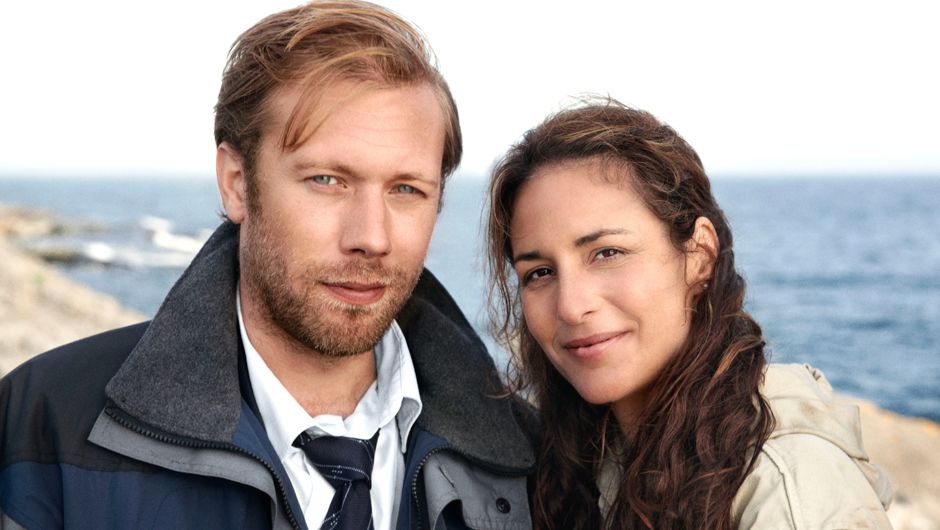 comment tu__________que je sache ?il paraît que...c’est__________________quelqu’un de la famille ou quelqu’un de l’entourage procheJacob Sandgren ? salut ! salut !Mia Holmgren police de Nacka, o____________parler un peu ?depuis quand tu___________avec Sarah ?depuis Pâqueson a su qu’______________tu sortais avec Lina Rosén mais qu’elle a rompu, c’est vrai ?ouaispour quelle raison ? elle_____________peur de toi ?pourquoi elle aurait eu peur ?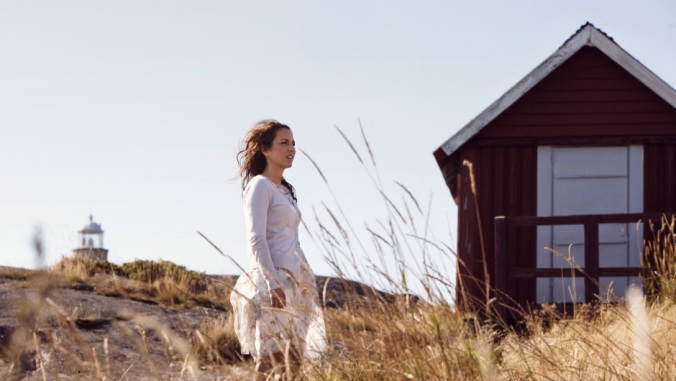 peut-être________________________tu la frappaiset vous_________________ça d’où?je pose juste la question ! tu la frappais ?nonet Sarah, tu la________________ ?minute ! c’est quoi ces conneries ?____________________des plaintes pour coups et blessures ! tu as déjà_________condamné !_____________il y a longtempsdeux ans d’après ton casieroui bon, on____________changer non ?je_________  ________________pourquoi vous interrogez mon___________ ?je ne____________que mon boulot, on interroge tous les jeunes de l’île________m’attendre dehors !vous__________________ce que ça implique pour nous ?après la disparition de Lina on n’a pas pu revenir iciJacob était soupçonné, les gens parlaient, et aujourd’hui vous_______________ici nous torturer en remettant ça !mais______________, on ne l’accuse de rien madame !comme ci ça changeait quoi que ce soit pour les gens !coucou Thomas ! Salut ! Salut !_________________________________________.tu voulais des infos sur Bent ?ouiest-ce qu’il est mêlé à tout ça ?pour l’instant on n’en_________rien, on reprend tout à zérolà ! c’est là qu’habite Bent Osterman, le père de Sebastian et là-haut c’est la maison de Marianne Rosén, la mère de Lina, il y a un conflit au sein de la famille qui____________depuis des années, le père de Bent et la mère de Marianne étaient frères et soeurs, quand le grand-père_______  __________, c’est la mère de Marianne qui a hérité de la_________________et des biens, le père de Bent n’a rien euon peut vraiment faire ça ?apparemment, avant de mourir le père de Bent à demandé à sa soeur de subvenir aux besoins de la famille mais elle a refusé, sous prétexte qu’elle ne voulait pas aller à l’encontre des ____________________volontés du grand-pèrequelle sorcière !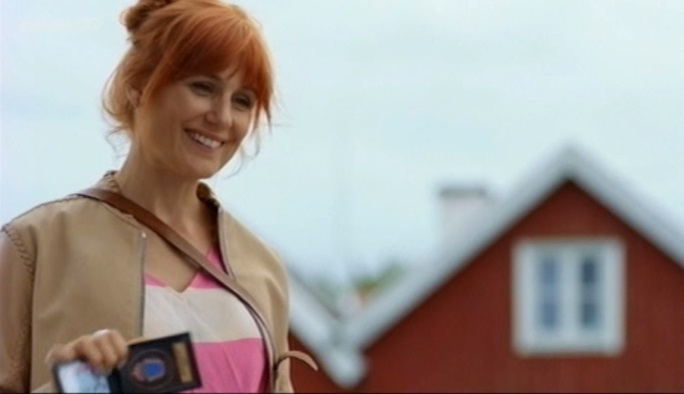 c’est comme ça que maman appelle grand-mèrequoi ? non ! ____________________________ !si ! et_______________bique aussihaha, chut ! tais-toi Anna !	j’en apprends des choses !ça te dirait de passer à la maison pour dîner avec nous ?ça aurait été avec joie mais je ne_____________pas pouvoir, je__________un vieux copain ce soir_______________, une autre___________ ?ouais, merci pour ton aide !à bientôt !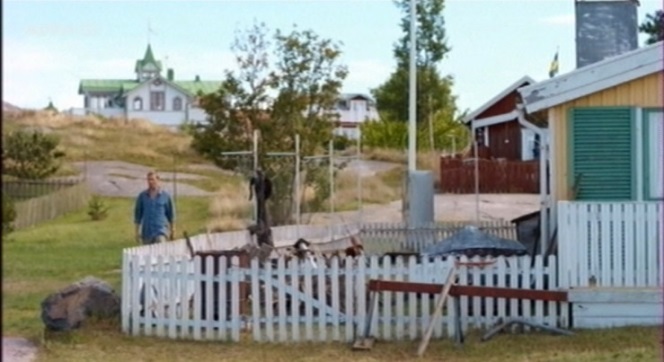 salut ! à bientôt !j’ai lu vos dépositions mais on reprend tout dès le début, que faisiez-vous le huit novembre lors de la disparition de Lina Rosén?on était là / on buvait un café... /oui, c’est çail_______________  _____________, on a fait un feu dans la cheminéeoui, et après on est allé________________________tu es allé promener le chien...ah oui, c’est vrai, c’est le rituel, et après on est allé se coucherest-ce que je peux vous________________________est-ce que Marianne vous a dit ?Marianne ? qu’est-ce qu’elle aurait pu me dire ?elle vous___________en responsable de ce qui est arrivé ? est-ce qu’elle vous accuse ?je__________________________, je_________ce qu’elle pense, elle pense que je lui en___________pour Sebastian, parce que quand Sebastian est mortexcusez-moi...ça________bientôt faire un an, elle ne peut toujours pas en parler, depuis, elle est sous antidépresseurs, je ne suis pas sûr que ça lui fasse du bien